OBEC ÚHERČICE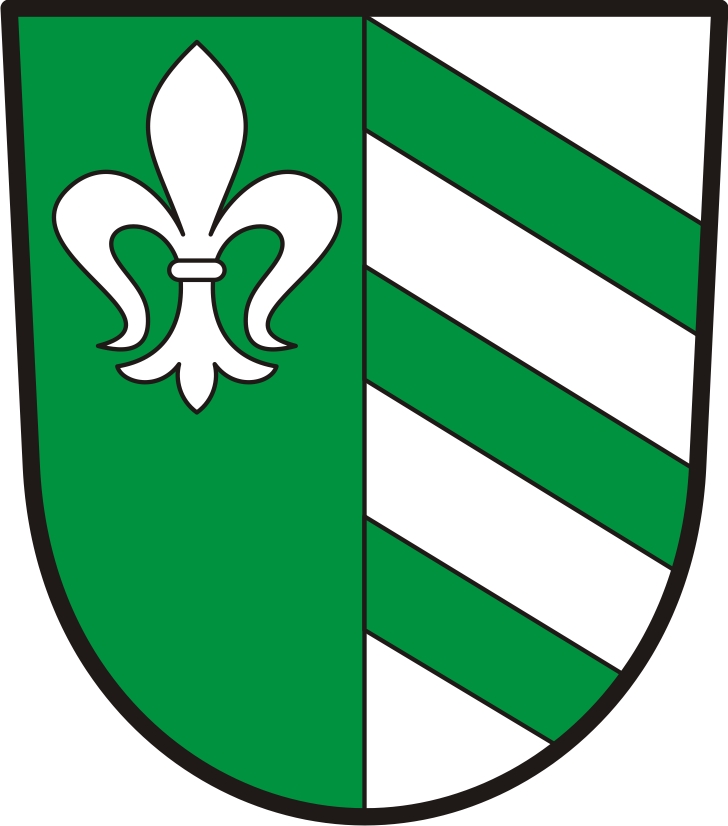 Obecní úřadÚherčice 32, 538 03Telefon: +420 777 171 869, ID DS: q5xa3dhe-mail: ouuhercice@quick.cz, www.uhercice.comPozvánka na veřejné zasedání zastupitelstva obce ÚherčiceZasedání se koná ve středu dne 1.12.2021 v 18.00 hodin on - lineProgram zasedání:ZahájeníKontrola minulého usneseníRozpočet obce na rok 2022Obecně závazná vyhláška obce o stanovení obecního systému odpadového hospodářstvíPoplatek za obecní systém odpadového hospodářství Vodné na rok 2022Plán inventurOstatníUsnesení a závěrOdkaz na připojení k veřejnému zastupitelstvu:https://teams.microsoft.com/l/meetup-join/19%3ameeting_ZmMzYjJkZDgtNTFjMy00ZTE5LTgzNGUtODFkYmE0YjlmNWE5%40thread.v2/0?context=%7b%22Tid%22%3a%224110d966-ddba-4da0-8045-985c908e5bcf%22%2c%22Oid%22%3a%22e8bd3105-f6be-4b33-8bf3-4c50e41f6d99%22%7dNebo se připojte na telefonu (jen zvuková stopa)+420 296 849 227,,228891830#   Czech Republic, Prague ID telefonické konference: 228 891 830#Tomáš Zaplatílek  starosta  vyvěšeno: 24.11.2021sejmuto:                                                                                                         